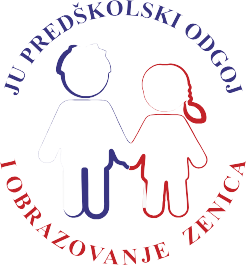 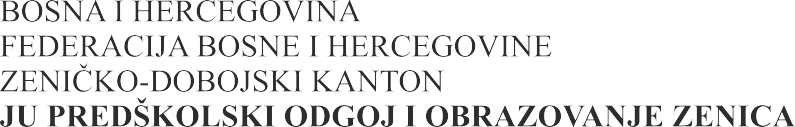 Zahtjev korisnika usluga za korištenjem godišnjeg odmora za _________ godinuPotpis roditelja/staratelja djeteta:_________________________________________________Ezhera Eze Arnautovica 5, 72000 Zenica; Tel/fax: 032 443 860; ID broj: 4218025220005;E-mail: jupoo_zenica@yahoo.com; administracija@zenickivrtici.com; www. zenickivrtici.comVRTIĆ USTANOVEDATUM PODNOŠENJA ZAHTJEVADATUM KORIŠTENJA GODIŠNJEG ODMORA (od-do)IME (IME OCA) I PREZIME DJETETANapomena:Pravilnikom o prijemu i boravku djece u JU Predškolski odgoj i obrazovanje Zenica propisano je:Članom 10. Korisnici usluga ostvaruju popust od 50 % na cijenu boravka, dva puta godišnje tokom korištenja godišnjeg odmora, pod uslovima propisanim ovim Pravilnikom.Korisnik usluga ostvarivanjem popusta od 50 % nema pravo na popuste sadržane u ostalim stavovima Pravilnika.Članom 14. Korisnik usluga ostvaruje pravo na korištenje godišnjeg odmora u toku jedne kalendarske godine, dva puta godišnje, u dužini trajanja do 2 sedmice u kontinuitetu u mjesecu u kojem koristi godišnji odmor.Korisnik usluga dužan je najaviti korištenje godišnjeg odmora namanje 10 dana prije korištenja istog(Obrazac se popunjava elektronski i šalje na e-mail: administracija@zenickivrtici.com, ili lično u Upravi).Pravo korištenja godišnjeg odmora ostvaruje korisnik usluga koji je usluge Ustanove koristio minimalno 3 mjeseca u kontinuitetu i koji je uredan platiša usluga, odnosno redovno izmiruje uplate do 10. u mjesecu za prethodni mjesec. Napomena:Pravilnikom o prijemu i boravku djece u JU Predškolski odgoj i obrazovanje Zenica propisano je:Članom 10. Korisnici usluga ostvaruju popust od 50 % na cijenu boravka, dva puta godišnje tokom korištenja godišnjeg odmora, pod uslovima propisanim ovim Pravilnikom.Korisnik usluga ostvarivanjem popusta od 50 % nema pravo na popuste sadržane u ostalim stavovima Pravilnika.Članom 14. Korisnik usluga ostvaruje pravo na korištenje godišnjeg odmora u toku jedne kalendarske godine, dva puta godišnje, u dužini trajanja do 2 sedmice u kontinuitetu u mjesecu u kojem koristi godišnji odmor.Korisnik usluga dužan je najaviti korištenje godišnjeg odmora namanje 10 dana prije korištenja istog(Obrazac se popunjava elektronski i šalje na e-mail: administracija@zenickivrtici.com, ili lično u Upravi).Pravo korištenja godišnjeg odmora ostvaruje korisnik usluga koji je usluge Ustanove koristio minimalno 3 mjeseca u kontinuitetu i koji je uredan platiša usluga, odnosno redovno izmiruje uplate do 10. u mjesecu za prethodni mjesec. 